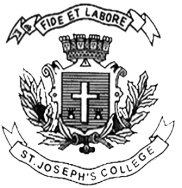 ST. JOSEPH’S COLLEGE (AUTONOMOUS), BENGALURU-27M.Sc. BIG DATA ANALYTICS – II SEMESTERSEMESTER EXAMINATION: APRIL 2017BDA 2216 - Advance StatisticsTime 2.5 Hours							Maximum Marks 70This Question Paper Contains TWO Printed Paper And ONE PartAnswer Any Seven questions						7 x10 = 70A) Differentiate between estimate and estimator. Mention the four good qualities of an estimator.										3B) Obtain MLE of  and  when X ~ N(),  is unknown.			7A) Define maximum likelihood estimator (MLE). Explain invariance property of                         MLE with an example									6B) What do you mean by     i) Degrees of freedom		ii) Standard Error	2C) State sufficient conditions for consistency.						2A) Explain the types of errors involved in testing of hypotheses and illustrate  with an example										5B) A field of poppies is known to produce flowers with an average height of 64.3cm. To see whether the growth of poppies is affected by the presence of ladybirds, ten thousand were introduced to the field for a summer and then the heights of thirty randomly selected poppies were measured in September. The researchers want to know whether the heights have been affected by the ladybirds. State null and alternative hypotheses and mention an appropriate testing procedure which can be applied in this situation.												5A) What do you mean by normality? Explain any one method for testing validity of normality in detail.									6B) Explain the difference between R square and adjusted R square.		4BDA-2216-A-17A) Outline one-way ANOVA. 							    	7B) Write a note on logistic regression.							3A) Stating the assumptions involved, write down multiple linear regression with usual notation with least squares of the coefficients for a (use matrix notation). 		5B) Explain procedure for testing equality of two variances  				5State and Prove the Gauss Markov theorem.						10 A) Write a note on testing of hypothesis.						5B) Two random samples drawn from two normal populations are			5Sample 1  20	16	26	27	23	22	18	24	25	19Sample II  27	33	42	35	32	34	38	28	41	43   30	37Test using variance ratio at 5 percent level of significance whether the two populations have the same variances. The value of F11,9 at 5 per cent level of significance is 3.11. A)Derive the variance of the estimator of the constant term and the β coefficient in case of a two variable regression analysis. 							6B) Derive the estimator of the variance of the error term. 				4BDA-2216-A-17